Meirthrin Home Learning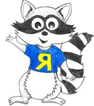 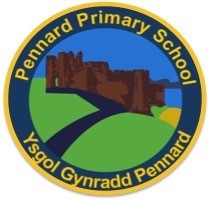 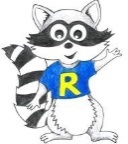 Week Beginning: 04.5.20Daily Do’s Numeracy (10 minutes per day)Daily Do’s Numeracy (10 minutes per day)Daily Do’s Literacy (10 minutes per day)Power Point in Meithrin planning 20.04.20Sing/Chant days of the week  Tune (Addam’s Family)Number Rhymes – 1,2,3,4,5 once I caught...1 potatoe, 2 potatoes, 3 potatoes … etcRote count to 20 forwardsRote count backwards from 101 more/1 less than up to 10Count on from any small number to 10Power Point in Meithrin planning 20.04.20Sing/Chant days of the week  Tune (Addam’s Family)Number Rhymes – 1,2,3,4,5 once I caught...1 potatoe, 2 potatoes, 3 potatoes … etcRote count to 20 forwardsRote count backwards from 101 more/1 less than up to 10Count on from any small number to 10Powerpoint in Meithrin planning 20.04.20Revision of all letter sound recognition learned to date a – z except qSing AlphabetNursery RhymesListening to a storyBlending words providedMark MakingMonday Monday Literacy: ‘th’ - see sheet provided   (Pictures available in folder). Practise recognition and formation F-R-E-D Talk – it, in, dog (sheet in folder)Carry on with family register.  Use dots for your child to trace until they can confidently do it by copying a model. This can be done every morning!Tuesday Tuesday Maths: Temperature – hot/cold This can be done during meal times, discuss whether their food is hot or cold. Look in the fridge/freezer, feel how cold the foods are. How can we make them hot? Explore objects which have been left out in the sun. What makes them warm/hot?Carry on with formation of numbers to 10.  WednesdayWednesdayPSE:  – Friendship fruitsalad (see sheet in folder)ThursdayThursdayICT:  Type own name (see sheet provided in folder)Friday Friday Physical Activity: Cosmic Yoga - Frozen https://www.youtube.com/watch?v=xlg052EKMtkWelsh (Clonc)Power Point available on what’s already learned in Meithrin folder 20.04.20VocabularyQuestion and AnswerWythnos 4Cerddwch – Walk Edrychwch – Look Gwisgwch - WearBeth wyt ti’n hoffi? What do you like?Cerddwch – Walk Edrychwch – Look Gwisgwch - WearBeth wyt ti’n hoffi? What do you like?